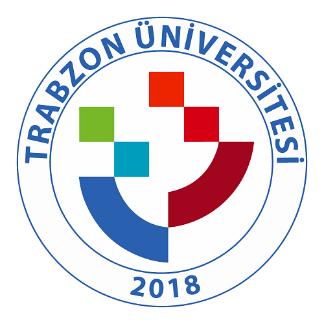 TRABZON ÜNİVERSİTESİ B.3.3.2. Trabzon Üniversitesi 2019 - 2020 Eğitim Öğretim Yılı Bahar Dönemi (Pandemi Süreci) Uzaktan Eğitim Sistemi Değerlendirme Anketi (Öğrenci)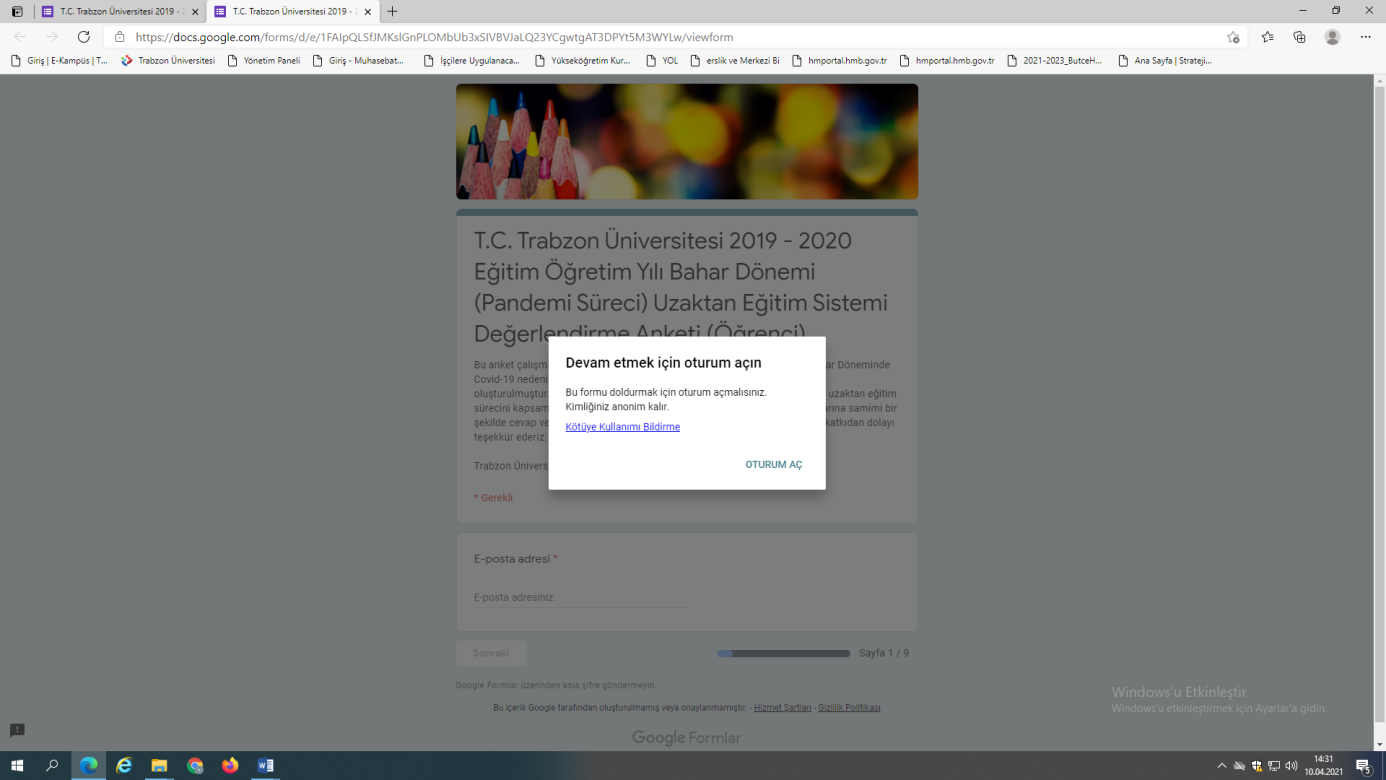 